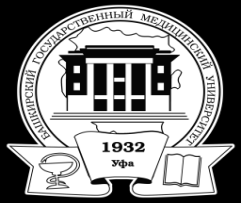                                              ФЕДЕРАЛЬНОЕ ГОСУДАРСТВЕННОЕ БЮДЖЕТНОЕ ОБРАЗОВАТЕЛЬНОЕ УЧРЕЖДЕНИЕ ВЫСШЕГО ОБРАЗОВАНИЯ                       БАШКИРСКИЙ  ГОСУДАРСТВЕННЫЙ  МЕДИЦИНСКИЙ УНИВЕРСИТЕТ                            МИНИСТЕРСТВА  ЗДРАВООХРАНЕНИЯ РОССИЙСКОЙ ФЕДЕРАЦИИПЕРЕЧЕНЬ ВОПРОСОВ ДЛЯ ПОДГОТОВКИК ГОСУДАРСТВЕННОМУ ЭКЗАМЕНУпо направлению подготовки 31.06.01 - Клиническая медицина,по специальности 14.01.06 ПсихиатрияКакие общемировые тенденции развития современной педагогической науки вам известны? Охарактеризуйте их. Дайте характеристику основной терминологии (5-6 понятий) педагогической науки. В чем заключается сущность целостного педагогического процесса? Охарактеризуйте его. Чем характеризуется современная государственная политика в области образования? Закон «Об образовании в Российской Федерации». В чем состоит вклад ученых-медиков в развитие мировой педагогики (П.Ф. Лесгафт, И.М. Сеченов, И.П. Павлов)? Педагогическая деятельность хирурга Н.И. Пирогова. Что представляет собой дидактика? Каковы научные основы процесса обучения (культурологические, нормативные, психологические, этические, физиологические, информационные)? В чем заключаются психолого-педагогические компоненты содержания высшего медицинского образования? Научные основы определения содержания образования: факторы, влияющие на отбор содержания, компоненты содержания, подходы к определению содержания. Что представляют собой образовательный стандарт высшей школы, учебный план, учебная программа как основа организации образовательного процесса в вузе? Охарактеризуйте их. Перечислите и раскройте принципы обучения в контексте решения основополагающих задач образования. Дайте психолого - дидактическую характеристику форм организации учебной деятельности. Что представляет собой самостоятельная работа студентов как развитие и самоорганизация личности обучаемых? Что представляет собой лекция как ведущая форма организации образовательного процесса в вузе? Развитие лекционной формы в системе вузовского обучения (проблемная лекция, лекция вдвоѐм, лекция - пресс-конференция, лекция с заранее запланированными ошибками). Какие классификации методов обучения вам известны? Дайте краткую характеристику методов обучения. Как взаимосвязаны методы и приемы обучения? Охарактеризуйте активные методы обучения (не имитационные и имитационные). В чем заключаются теоретические основы интенсификации обучения посредством использования технологий обучения? Предметно-ориентированные, личностно-ориентированные педагогические технологии в вузе. Какие классификации педагогических технологий вам известны? В чем заключается возможность их применения в практике медицинского вуза? Дайте характеристику технологии контекстного обучения, технологии проблемного обучения, технологии модульного обучения. Что представляют собой информационные технологии обучения, кейс-метод? Что представляют собой средства обучения и контроля как орудия педагогической деятельности? Характеристика средств обучения и контроля. В чем заключаются дидактические требования к использованию средств обучения? Какие типологии личности студента вам известны? Студент как субъект учебной деятельности и самообразования. Что понимается под педагогической коммуникацией? Сущность, структура педагогического общения; стили и модели педагогического общения. Каковы особенности педагогического общения в вузе? Что представляют собой конфликты в педагогической деятельности? Каковы способы их разрешения и предотвращения? Что представляет собой воспитание как общественное и педагогическое явление? В чем заключаются культурологические основания воспитательного процесса? Охарактеризуйте основные противоречия, закономерности и принципы воспитательного процесса. Что представляет собой обучающийся как объект воспитательно-образовательного процесса и как субъект деятельности? Педагогическое взаимодействие в воспитании? Назовите и охарактеризуйте основные направления воспитания личности. В чем заключается сущностная характеристика основных методов, средств и форм воспитания личности? Что представляет собой студенческий коллектив как объект и субъект воспитания? Педагог в системе воспитательно-образовательного процесса. Что представляет собой педагогическая практика аспирантов, в чем заключается порядок еѐ организации и проведения? Охарактеризуйте теоретико-методологические основания управления образовательными системами. Общемировые тенденции развития современной педагогической науки. Характеристика основной терминологии (5-6 понятий) педагогической науки. Сущность целостного педагогического процесса и его характеристика. Современная государственная политика в области образования. Закон «Об образовании в Российской Федерации». Вклад ученых-медиков в развитие мировой педагогики: П.Ф. Лесгафт, И.М. Сеченов, И.П. Павлов. Педагогическая деятельность хирурга Н.И. Пирогова. Дидактика в системе наук о человеке. Научные основы процесса обучения (культурологические, нормативные, психологические, этические, физиологические, информационные). Психолого-педагогические компоненты содержания высшего медицинского образования. Научные основы определения содержания образования: факторы, влияющие на отбор содержания, компоненты содержания, подходы к определению содержания. Образовательный стандарт высшей школы, учебный план, учебная программа как основа организации образовательного процесса в вузе. Принципы обучения в контексте решения основополагающих задач образования. Психолого - дидактическая характеристика форм организации учебной деятельности. Самостоятельная работа студентов как развитие и самоорганизация личности обучаемых. Лекция как ведущая форма организации образовательного процесса в вузе. Развитие лекционной формы в системе вузовского обучения (проблемная лекция, лекция вдвоѐм, лекция - пресс-конференция, лекция с заранее запланированными ошибками). Классификация методов обучения. Соотношение методов и приемов. Характеристика основных методов и приемов в обучении. Активные методы обучения (не имитационные и имитационные). Теоретические основы интенсификации обучения посредством использования технологий обучения. Классификации педагогических технологий, возможность их применения в практике медицинского вуза. Предметно-ориентированные, личностно-ориентированные педагогические технологии в вузе. Технология контекстного обучения; технология проблемного обучения; кейс-метод; технология модульного обучения; информационные технологии обучения, дистанционное образование. Понятия средства обучения и контроля как орудия педагогической деятельности. Характеристика средств обучения и контроля. Дидактические требования к использованию средств обучения. Студент как субъект учебной деятельности и самообразования. Типологии личности студента. Педагогическая коммуникация: сущность, содержание структура педагогического общения; стили и модели педагогического общения. Особенности педагогического общения в вузе. Конфликты в педагогической деятельности и способы их разрешения и предотвращения. Специфика педагогических конфликтов; способы разрешения конфликтов. Происхождение воспитания и основные теории, объясняющие этот феномен. Культурологические основания воспитательного процесса. Основные противоречия, закономерности и принципы воспитательного процесса. Обучающийся как объект воспитательно-образовательного процесса и как субъект деятельности. Педагогическое взаимодействие в воспитании. Основные направления воспитания личности. (Базовая культура личности и пути ее формирования.) Сущностная характеристика основных методов, средств и форм воспитания личности. Студенческий коллектив как объект и субъект воспитания. Педагог в системе воспитательно-образовательного процесса. Педагогическая практика аспирантов, порядок еѐ организации и проведения Теоретико-методологические основания управления образовательными системами.Психиатрия: определение, отрасли психиатрии, вида психиатрической помощи.Методы лечения психических болезней. Классификация психических болезней.Расстройства восприятия. Классификация, клинические проявления.Нарушения ассоциативного процесса.Нарушения мышления по содержанию.Симптомы эмоциональных (аффективных) расстройств.Симптомы нарушений памяти.Астенический синдром: симптоматика, стадии.Бредовые синдромы: разновидности. Галлюцинаторно-параноидный синдром.Синдром Кандинского-Клерамбо.Синдром дисморфофобии- дисморфомании.Эмоциональные (аффективные) синдромы: разновидности.Синдром Корсакова.Психоорганический синдром.Слабоумие: разновидности.Синдромы помрачения сознания: разновидности.Делирий. Разновидности делирия.Сумеречное помрачение сознания: разновидности.Онейроид. Аменция.Расстройства влечений: разновидности.Олигофрении: определение, классификация, методы лечения и реабилитации.Сифилис мозга: определение, клинические формы, методы диагностики и лечения.Прогрессивный паралич: определение, клинические формы, методы диагностики и лечения.Эпилепсия: определение, клинические проявления, методы диагностики и лечения.Пароксизмальные расстройства при эпилепсии: классификация.Непароксизмальные расстройства при эпилепсии.Психические расстройства при поражении сосудов головного мозга: разновидности, клинические проявления, методы лечения.Пресенильные (инволюционные) психозы: определение, клинические разновидности, методы диагностики и лечения.Болезнь Альцгеймера: определение, клинические формы, методы диагностики и лечения.Психические нарушения при атрофических заболеваниях головного мозга: разновидности, методы диагностики и лечения.Алкоголизм: определение, стадии, разновидности, методы лечения.Алкогольные психозы: классификация, клинические проявления.Алкогольный делирий: определение, классификация, клинические проявления.Наркомании: определение, классификация, клинические проявления, методы лечения и реабилитации.Токсикомании, наркомании: определение, классификация, клинические проявления, методы лечения.Психические нарушения при инфекционных заболеваниях: классификация, разновидности,  клинические проявления, методы лечения.Психические нарушения при СПИДе: клинические проявления, методы лечения и реабилитации.Психические нарушения при соматических заболеваниях: основные клинические проявления, методы лечения.Психические нарушения при черепно-мозговых травмах: разновидности, клиническая характеристика, методы лечения.Шизофрения: определение. Типы течения шизофрении. Формы шизофрении.Маниакально-депрессивный психоз: определение, клинические разновидности, методы лечения.Истерические реактивные психозы: определение, клинические разновидности, методы лечения.Реактивные психозы: определение, клинические разновидности. Понятие ятрогений.Неврозы: определение, клинические разновидности, методы лечения.Посттравматическое стрессовое расстройство: определение, клинические проявления, методы лечения.Психопатии: определение, критерии, классификация, клинические разновидности.Методы лечения психических болезней.Психотропные препараты: определение, классификация.Психотерапия: определение, основные методы психотерапии.Нейролептики: определение, классификация, спектр психотропного действия нейролептиков.Разновидности психомоторного возбуждения. Методы купирования психомоторного возбуждения.Транквилизаторы. Определение, классификация, спектр психотропного действия, побочные эффекты.Антидепрессанты: Определение, классификация. Осложнения и побочные эффекты при лечении антидепрессантами.Ноотропы: определение, спектр действия, основные ноотропные препараты, побочные эффекты ноотропов.Психостимуляторы, нормотимики: определения, спектры действия, побочные эффекты и осложнения.Основные группы противосудорожных препаратов. Побочные эффекты и осложнения при лечении противосудорожными препаратами.Эпилептический статус: определение, клинические проявления, основные методы лечения.Лечение эпилепсии: принципы, основные противосудорожные препараты.Основные принципы и этапы лечения больных с хроническим алкоголизмом.